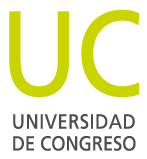 CICLO LECTIVO 2018FACULTADCIENCIAS DE LA SALUDCARRERALICENCIATURA EN PSICOLOGÍASEDECIUDAD DE MENDOZAUBICACIÓN EN EL PLAN DE ESTUDIOSOCTAVO SEMESTRE – 4° AÑO ÁREA DE FORMACIÓNCICLO DE FORMACIÓN PROFESIONALTURNOMAÑANA Y TARDECARGA HORARIA HORAS TOTALES: 60  – HORAS TEÓRICAS: 55   - HORAS PRÁCTICAS: 5 EQUIPO DOCENTEPROFESORA TITULAR: LIC. SUSANA MORGADOPROFESOR TITULAR ASOCIADO: LIC. CLAUDIO PILOTPROFESORA JTP: LIC. PAULA OLIVAPROFESOR JTP: LIC. JAVIER SULTIASIGNATURAS CORRELATIVAS PREVIASHISTORIA DE LA PSICOLOGÍABASES TEÓRICAS DESDE LA PERSPECTIVA SISTÉMICAASIGNATURAS CORRELATIVAS POSTERIORESTRABAJO DE INTEGRACIÓN FINALFUNDAMENTOS  La terapia sistémica se basa en un enfoque psicoterapéutico que, si bien tiene sus orígenes en la terapia familiar, hoy la psicoterapia sistémica no sólo trata familias. Los conceptos sistémicos, así como sus métodos y técnicas terapéuticas son aplicables a la pareja, a los equipos de trabajo, a los contextos escolares y también a las personas individuales. Lo que resulta decisivo es que el énfasis esté puesto en la dinámica de los procesos comunicacionales, en las interacciones entre los miembros del sistema y entre los subsistemas que lo componen. También en el caso de la terapia individual, el enfoque se orientará principalmente al cambio en los procesos de comunicación e interacción manteniendo la idea básica sistémica de ver a la persona en su entorno, es decir en el contexto del sistema o de los sistemas de los que forma parte. El terapeuta parte de una base epistemológica constructivista, por lo cual construye conjuntamente con el o los pacientes desde el motivo de consulta hasta los objetivos de la terapia. OBJETIVOS POR COMPETENCIAS  CONTENIDOS  Bibliografía ComplementariaGottman, J. Gottman, J. & Decalire, J. (2008). Diez claves para transformar tu matrimonio. Barcelona: Paidós.Gottman, J. & Silver, N. (2001). Siete reglas de oro para vivir en pareja. España: De bolsilloWeber & Simon (2006) Terapia individual sistémica Revista de Terapia sistémicaLa Bibliografía referenciada, podrá sufrir modificaciones previo aviso a las/os alumnas/os y conforme a la disponibilidad real de la misma.ESTRATEGIAS METODOLÓGICAS RECURSOS DIDÁCTICOS TEMA: Primera Sesión de ParejaACTIVIDAD: a partir de Role Play, identificar relación entre función – estructuraÁMBITO: AulaHORAS: 2COMPETENCIA A LOGRAR: Capacidad para identificar y relacionar estos componentes de la relación.__________________________________________________________________TEMA: Diagnóstico de Apego en la ParejaACTIVIDAD: A partir de casos, analizar, observar crisis de desarrollo y sus descenlaces.ÁMBITO: AulaHORAS: 2 COMPETENCIA A LOGRAR: Habilidad para observar, identificar, relacionar en el marco diagnóstico de apego en las relaciones.CONDICIONES PARA OBTENER LA REGULARIDADAsistencia: (75% mínimo)Trabajos Prácticos aprobados (100%) Examen Parcial aprobado o su recuperatorio (60 %) modalidad escritaExamen Final: oral individual y público ante tribunal evaluador - programa abierto. Modalidad para más de 10 alumnos: por escrito y archivado.EVALUACIÓN Y PROMOCION Se trata de una asignatura de aprobación indirecta, el alumno debe cumplir los requisitos para la regularidad y rendir un examen final                       PROFESORA TITULAR:  LIC. SUSANA MORGADOMATERIAPSICOTERAPIA SISTÉMICALos principales objetivos de la cátedra consisten en que el alumno logre:Competencia para realizar aproximaciones diagnósticas desde una perspectiva sistémica, según los diferentes enfoques propuestos.Habilidad para preguntar empáticamente, hacer preguntas circulares y rastrear circularidades.Competencia para reconocer estilos de apego.Destreza para identificar creencias, puntuaciones y mitos familiares compartidos.Capacidad para dramatizar y jugar role playUnidad ITerapias no convencionales - Encuadre y Contrato Terapéutico Terapias Breves desde el Constructivismo: Terapias Orientadas a Soluciones- Valor de la terapia breve ensituaciones de crisis.Sus características distintivas - Milton Erickson: La misión del terapeuta – Técnicas – Conceptualización del Problema -  Función de los Síntomas - Intervenciones de fórmula – Premisas de las Terapias Centradas en Soluciones – Terapia Estructural: Conceptos Básicos – Metas del Tratamiento – Proceso de re  encuadramiento y proceso de curación. Las intervenciones.Categorías de Patología Familiar – Cambio Estructural – Símbolos para el Diagnóstico Estructural – Maniobras de Apertura – Intervenciones Canónicas.BibliografíaFernández Moya, J. y Cols. (2010) En busca de resultados. Modelos clínicos de abordaje. Mendoza. Editorial Universidad del Aconcagua. 3° Ed. (Cap.15 a 18)Hudson 0’Hanlon, W. y Ot. (1990) En busca de soluciones. Buenos Aires. Paidós.Umbarger, C. (2002) Terapia Familiar Estructural. Buenos Aires: Amorrortu Editores.Unidad IITerapia estratégica. La primera sesión y la co-construcción del motivo de consulta. El síntoma y su función homeostática. La connotación positiva del síntoma. Conceptualización del Problema/Síntoma – Etapas de la Terapia Estratégica – Directivas de la Terapia Estratégica – Tipos de Tareas. Terapias narrativas. El enfoque narrativo y su aplicación en la clínica.Premisas de la Terapia Narrativa – El Rol Terapéutico en Terapias Narrativas -  La Externalización del Problema - Recursos Terapéuticos - Algunos Antecedentes Literarios de la Terapia Narrativa.BibliografíaDíaz Olguín, R. (2005) El modelo narrativo en la psicoterapia constructivista y construccionista. Recuperado de: http://www.cipra.cl – Octubre de 2014Fernández Moya, J. y Cols. (2010) En busca de resultados. Mendoza. Editorial Universidad del Aconcagua. (Cap.13, 19, 20 y 21)Haley, J. (1980) Terapia para resolver problemas. Buenos Aires: AmorrortuMadanes, C. (1989) Terapia familiar estratégica. Buenos Aires: Amorrortu White, M. & Epston, D. (1993) Medios narrativos para fines terapéuticos. Buenos Aires: Paidós Unidad IIIEnfoque sistémico de la terapia de parejas. La función del terapeuta. Diferentes abordajes.Temas de consulta más frecuentes: convivencia, casamiento, separaciones, divorcio, problemas de comunicación, desacuerdos, infidelidad, nacimientos, partida de los hijos del hogar paterno. Primera sesión con la pareja. La función del terapeuta. Duración de la terapia. Diferentes abordajes.El apego en las relaciones de pareja. Contrato matrimonial y terapia de pareja. Objetivos personales en la pareja y relaciones de dominancia. La crisis de la relación de pareja en la sociedad actual.El destino de las parejas: avatares y metamorfosis de la pasión. Parejas exitosas, satisfacción con la pareja, un enfoque centrado en el bienestar emocional.BibliografíaBiscotti, O. (2006) Terapia de parejas. Una mirada sistémica. Buenos Aires: LumenCaillé, P. (2002) El destino de las parejas: avatares y metamorfosis de la pasión. Barcelona: Paidós IbéricaDi Bartolo, I. (2014) El apego: cómo nuestros vínculos nos hacen quienes somos. Buenos Aires: PaidósEguiluz, L. (2010) El baile de la pareja: Trabajo terapéutico con parejas. México: Pax MéxicoFernández, S. (2009) Relaciones de pareja. Análisis comparativo de estilos explicativos y satisfacción entre parejas que asisten a terapia de pareja y parejas que no asisten. Tesis de Maestría en Psicoterapia Sistémica. Mendoza: Universidad del AconcaguaMoreno, J. (2007) 13 consejos para fracasar en pareja. Bogotá: NormaNardone, G. (2006) Corrígeme si me equivoco. Barcelona: Herder EditorialTorres, E. (2017) Importancia de la inteligencia emocional en la relación de pareja. Rosario: Tercer Congreso Argentino de Sexología y Educación Sexual de FESEA.Unidad IVLas nuevas formas de familia y los desafíos del siglo XXI.  La familia como antihéroe: una mirada desde los jóvenes. Epistemología de las diferencias.  Algunos cambios en la esfera de la familia: Una mirada desde la intervención en lo social.Familias ensambladas. Familias homoparentales. Familias comaternales. Adopción: La identidad como derecho y/o como construcción. Los padres y las madres homosexuales.
BibliografíaElías, M. (2011) Nuevas formas familiares. Buenos Aires: Espacio, Caps. 1, 2, 6 y 7Kornblit, A., Pecheny, M. y Vujosevich, J. (1998) Gays y lesbianas. Formación de la Identidad y Derechos Humanos. Buenos Aires: La Colmena (Cap. 5)Lesmadres (2011) Familias Comaternales. Guía para el personal educativo. Buenos Aires. Disponible en http://www.lesmadres.com.ar/recursos/cuadernilloDocentes_Lesmadres.pdfLey Nacional 24.779 (1997). Ley de Adopción. Buenos Aires, Argentina.Ley Nacional 26.618 (2010). Ley de Matrimonio Igualitario. Buenos Aires, Argentina.Ley Nacional 26.743 (2012). Ley Nacional de Identidad de Género. Buenos Aires, ArgentinaLey Nacional 26.994 (2014). Código Civil y Comercial de la Nación. Buenos Aires, ArgentinaMinisterio de Salud (2016) Guía básica sobre diversidad sexual. Buenos Aires.Rotenberg, E. y Agrest Wainer, B. (2010) Homoparentalidades: Nuevas Familias. Buenos Aires: LugarVespucci, G. (2017) Homosexualidad, familia y reivindicaciones: De la liberación sexual al matrimonio igualitario. San Martín: Universidad Nacional de General San Martín.Se  propiciará  el  necesario  espacio  que  permita  la  co-construcción  de  conceptos  y  realidades,  mediante  la  información,  los  cuestionamientos,  el  diálogo  y  la  reflexión.  Se  desarrollarán  intervenciones  que  permitan  ponderar  el  dominio  teórico  previo  de  que  dispongan  los  alumnos ;  la  exposición  flexible  y  de  intercambio ;  el  análisis  de  los  textos  que  se  trabajen,  en  modo  de  propiciar  oportunidades  para  la  observación,  la  revisión,  el  análisis  y  la  síntesis,  así  como  el  juicio  crítico.  Se  procurará  la  utilización  de  la  diversidad  de  recursos  didácticos  que  cada  tema  requiera : libros, documentos  de  actualidad, aportes  de  historias de vida, rastreo de avances de investigación en la temática, pizarra, diapositivas, uso de multimedia, técnicas  grupales  y  guías de trabajos prácticos. En la medida que la disponibilidad de tiempo lo permita se gestionará que los alumnos puedan concurrir y participar del trabajo sistémico que se realiza en los efectores estatales con familias.ACTIVIDADES PRÁCTICASTEMA: Diagnóstico Estructural ACTIVIDAD: Elaboración de un Mapa Estructural Familiar a partir de la presentación de casos.AMBITO: AulaHORAS:1COMPETENCIA A LOGRAR: Identificar uno de los recursos simbólicos de la Terapia EstructuralCRONOGRAMA 